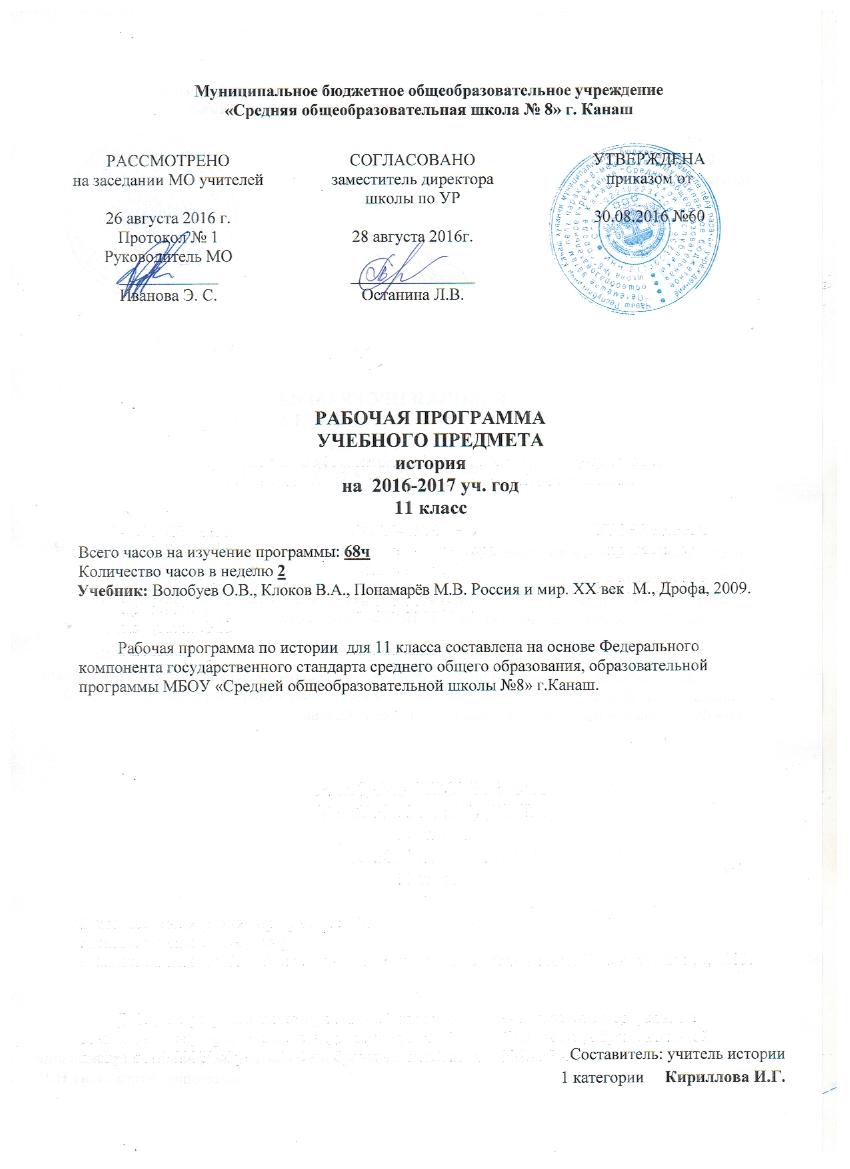 Планируемые результаты уровня подготовки учащихся 11 класса (базовый уровень):В результате изучения истории на базовом уровне ученик должен: знать/понимать:• основные факты, процессы и явления, характеризующие целостность и системность отечественной и всемирной истории;• периодизацию всемирной и отечественной истории;• современные версии и трактовки важнейших проблем отечественной и всемирной истории;• историческую обусловленность современных общественных процессов;• особенности исторического пути России, ее роль в мировом сообществе;уметь:• проводить поиск исторической информации в источниках разного типа;• критически анализировать источник исторической информации (характеризовать авторство источника, время, обстоятельства и цели его создания);• анализировать историческую информацию, представленную в разных знаковых системах (текст, карта, таблица, схема, аудиовизуальный ряд);• различать в исторической информации факты и мнения, исторические описания и исторические объяснения;• устанавливать причинно-следственные связи между явлениями, пространственные и временные рамки изучаемых исторических процессов и явлений;• участвовать в дискуссиях по историческим проблемам, формулировать собственную позицию по обсуждаемым вопросам, используя для аргументации исторические сведения;• представлять результаты изучения исторического материала в формах конспекта, реферата, рецензии;использовать приобретенные знания и умения в практической деятельности и повседневной жизни: -• для определения собственной позиции по отношению к явлениям современной жизни, исходя из их исторической обусловленности;• использования навыков исторического анализа при критическом восприятии получаемой извне социальной информации;• соотнесения своих действий и поступков, окружающих с исторически возникшими формами социального• осознания себя как представителя исторически сложившегося гражданского, этнокультурного, конфессионального сообщества, гражданина России.Содержание курсаИСТОРИЯ Россия и мир в XX — начале XXI века (1)	Введение.	Основные тенденции глобального развития и место России в мировом сообществе. Особенности периода новейшей истории.ТЕМА  1. Россия и мир в начале XX века (9)	Новые тенденции в развитии общества. Страны Запада: характерные черты общества и экономического развития. Научно-технический прогресс. Центры и периферия индустриального общества. Процесс модернизации в России и его особенности. Социальная структура общества на Западе, в России и на Востоке. Идейные течения, образование первых политических партий в России.	Первая российская революция. Предпосылки, причины и этапы революции. Нарастание конфронтации между властью и обществом. Русско-японская война. Радикализация общественного движения. Формы революционной борьбы. Выступления рабочих, крестьян и интеллигенции. Деятельность Советов. Всероссийская октябрьская стачка. Реформа политического строя. Манифест 17 октября. Природа нового политического строя. Образование системы политических партий. Революционные партии: социал-демократы и социалисты-революционеры. Либеральные партии: кадеты и октябристы. Организации правых. Лидеры и це-ли партий. Начало российского парламентаризма: I Государственная дума.	Российское общество и реформы. Программа правительства П. А. Столыпина. Начало аграрной реформы. Окончание первой российской революции. Третьеиюньский режим. Основные направления аграрной реформы. Создание частновладельческих крестьянских хозяйств. Непоследовательность реформаторского курса.	Россия в системе мирового рынка и международных союзов. Особенности развития российской экономики. Роль государства в хозяйственной жизни страны. Экономический подъем в России. Россия на фоне индустриальных стран Запада. Основные направления внешней политики России. Отношения с Китаем и Японией. Россия в системе военно-политических союзов.ТЕМА 2. Мировая войнаи революционные потрясения (10)	Первая мировая война. Геополитическая обстановка накануне войны. Причины войны. Планы России, ее союзников и противников. Начало Первой мировой войны. Основные театры военных действий. Военные действия в . Роль Восточного фронта в Первой мировой войне. Военные кампании 1915—1917 гг. Социально-экономическая и внутриполитическая ситуация в России и других воюющих странах. Выход России из войны. Окончание Первой мировой войны.	Российская революция . Революционные события февраля—марта .: падение монархии, отречение Николая П. Образование Временного правительства. Формирование Советов. Послефевральский политический режим. Создание правительственной коалиции, политические кризисы. А. Ф. Керенский. «Апрельские тезисы» В. И. Ленина. Курс большевиков на социалистическую революцию. Выступление Л. Г. Корнилова. Большевизация Советов.	Октябрь .: приход большевиков к власти. II Всероссийский съезд Советов. Первые декреты. Установление новой власти на местах. Политические преобразования в Советской России. Система центральных и местных органов управления Советского государства. Образование коалиционного большевистско-левоэсеровского правительства. Судьба Учредительного собрания. Различные точки зрения на революционные события .	Гражданская война в России. Причины и особенности Гражданской войны, ее временные рамки. Война «внутри демократии». Брестский мир. Борьба за Советы весной . Комуч и восстание Чехословацкого корпуса. Строительство Красной Армии. Л. Д. Троцкий. Распад большевистско-левоэсеровского блока. Формирование однопартийной системы в Советском государстве. Принятие Конституции РСФСР.	Борьба между «красными» и «белыми». Расширение белого движения и иностранная интервенция. Победы Красной Армии над войсками А. В. Колчака и А. И. Деникина. Связь Гражданской войны с социальной и экономической политикой большевиков. Политика «военного коммунизма» и ее результаты. Крестьянские восстания. Завершение Гражданской войны в европейской части страны. Причины победы большевиков в Гражданской войне.	От Российской республики Советов к СССР. Российская революция и национальный вопрос. Создание РСФСР. Национальные государства в годы Гражданской войны. Объединение советских республик и образование СССР в . Конституция СССР .	Послевоенное урегулирование и революционные события в Европе. Итоги Первой мировой войны. Мирные предложения. Условия перемирия с Германией и ее союзниками. Противоречия между странами-победительницами по поводу принципов послевоенного урегулирования. Версальский мирный договор и его последствия. Мирные договоры с союзниками Германии. Проблема России на переговорах о мире. Распад империй и образование новых государств в Европе. Революционные процессы в Европе. Создание новых национальных государств.ТЕМА 3. Мир в межвоенный период (6)	Мировой экономический кризис. Экономическое развитие стран Запада в 20-е гг. Предпосылки экономического кризиса. Великая депрессия в США. Ф. Д. Рузвельт. Основные мероприятия «Нового курса». Выход США из кризиса. Проявление кризисных явлений в разных странах мира. Выход из кризиса, предложенный левыми силами. Политика Народного фронта во Франции.	Тоталитарные режимы в Европе. Тоталитарная идеология. Природа тоталитаризма. Установление фашистского режима в Италии. Корпоративное государство в Италии: вариант тоталитарной диктатуры. Экономический и политический кризис в Германии. Приход к власти в Германии национал-социалистов. Гитлеровский режим. Нацистская партия. Милитаризация страны. Агрессивная внешняя политика. Тоталитарные и авторитарные режимы в других странах Европы. Нестабильность авторитарного и тоталитарного путей преодоления кризиса.	Модернизация в странах Востока. Страны Востока после окончания Первой мировой войны. Распад Османской империи и рождение новой Турции. Внутренняя политика К. Ататюрка. Национально-освободительное движение в Индии и его особенности. Идеология гандизма. Революционные события в Китае. Сунь Ятсен. Гоминьдан после смерти Сунь Ятсена. Гражданская война в Китае.ТЕМА 4. Социалистический эксперимент в СССР (6)	Советская страна в годы нэпа. Кризис власти РКП(б) и политики «военного коммунизма». Нарастание крестьянских выступлений. Кронштадтское восстание. X съезд РКП(б). Переход к новой экономической политике (нэпу). Основные направления нэпа. Восстановление и развитие промышленности и сельского хозяйства. Проблема многоукладности народного хозяйства. Трудности нэпа. Противоречия между экономической и политической системами СССР в период нэпа. Расширение торговой сети и сферы услуг. Изменение социальной структуры общества: рост численности пролетариата, появление нэповской буржуазии, увеличение числа государственных служащих. Культурная революция. Политическая борьба в большевистской партии после смерти В. И. Ленина. Усиление позиций И. В. Сталина в советском руководстве.	Пути большевистской модернизации. Особенности модернизации в СССР. Свертывание нэпа. Курс на индустриализацию и коллективизацию и его последствия. Форсированная индустриализация и ее источники. Насильственная коллективизация. Массовые репрессии. Советская экономическая модель. Режим личной власти вождя. Изменения социальной структуры общества, деформация общественного сознания. Конституция .: несоответствие демократического характера консти-туции и социально-политических реалий советского общества.	СССР  в  системе  международных  отношений.Советская внешняя политика и проблема мировой революции. Генуэзская и Локарнская конференции. Полоса международного признания СССР. Лига Наций. Дальневосточная политика СССР. Советско-китайский конфликт на КВЖД. Советская помощь Китаю в борьбе с японской агрессией. Советско-японские вооруженные конфликты в районе озера Хасан и у реки Халхин-Гол. Кризис Версальско-Вашингтонской системы. Советская политика в условиях роста военной угрозы в Европе. Изменение внешнеполитического курса СССР после прихода к власти нацистов в Германии. Политика коллективной безопасности. Создание блока фашистских государств. Крах системы послевоенного урегулирования. Дипломатические маневры накануне Второй мировой войны. Мюнхенское соглашение . и политика «умиротворения» агрессоров. Захваты фашистской Германии и Италии в Европе. Неудача советско-англо-французских переговоров летом . Заключение пакта о ненападении с Германией. Разграничение сфер влияния в Европе.ТЕМА 5. Вторая мировая война (10)	Агрессия гитлеровской Германии. Причины войны. Периодизация. Нападение гитлеровской Германии на Польшу. Присоединение к СССР Западной Украины и Западной Белоруссии. «Странная война» на Западе. Оккупация Германией Дании и Норвегии. Разгром и капитуляция Франции. «Битва за Англию». Военные действия в Северной Африке. Агрессия Германии и Италии на Балканах.	СССР накануне Великой Отечественной войны.Мероприятия по укреплению военной мощи СССР. Внешняя политика СССР в условиях начала Второй мировой войны. Советско-финляндская война и ее результаты. Расширение территории СССР в .: присоединение Бессарабии, Северной Буковины и Прибалтики.	Начало Великой Отечественной войны. Нападение Германии на СССР. Причины неудач Красной Армии летом и осенью . Преобразование органов государственного и военного управления. Мобилизационные усилия первых месяцев войны. Оборона Москвы. Провал германского плана молниеносной войны. Контрнаступление Красной Армии под Москвой зимой 1941 —1942 гг. Ситуация на фронте весной и летом . Наступление немецкой армии на юге летом . Начало Сталинградской битвы. Военные действия в Северной Африке и на Тихом океане. Образование антигитлеровской коалиции.	Коренной перелом. Сталинградская битва. Окружение и разгром немецких армий под Сталинградом — начало коренного перелома. Наступление Красной Армии зимой . — весной .: освобождение Кавказа, прорыв блокады Ленинграда, наступление на центральных участках фронта. Планы воюющих сторон на лето . Битва на Курской дуге и ее значение. Переход стратегической инициативы к Красной Армии. Освобождение Левобережной Украины. Битва за Днепр. Массовый героизм советских солдат и офицеров — важнейший фактор победы.Сражения в Северной Африке и на Тихом океане в 1942—1943 гг. Тегеранская конференция. Итоги второго периода войны. Война и советское общество. Перестройка советской экономики в условиях войны. Тыл в годы Великой Отечественной войны. Изменение политики в отношении церкви. Положение на территориях, подвергшихся немецкой оккупации. Борьба с оккупационным режимом. Роль партизанского движения в борьбе с немецко-фашистской агрессией.	Победа антигитлеровской коалиции. Стратегическая обстановка к началу . Наступательные операции советских войск зимой—весной . Наступление советских войск в Белоруссии— операция «Багратион». Изгнание врага с территории СССР. Начало освобождения стран Восточной и Центральной Европы. Открытие второго фронта. Военные действия на Западе в . Движение Сопротивления. Берлинская операция. Завершение войны в Европе. Окончание Великой Отечественной войны. Разгром Японии. Берлинская (Потсдамская) конференция. Историческое значение победы Советского Союза в Великой Отечественной войне. Итоги Второй мировой войны.ТЕМА 6. Биполярныймири«холоднаявойна» (4)	Начало противостояния. Политические последствия войны. Противоречия между союзниками по антигитлеровской коалиции. Начало «холодной войны». Установление в странах Восточной Европы просоветских режимов. Создание СЭВ. Включение стран Западной Европы в орбиту влияния США. Создание НАТО. Гонка вооружений. Начало ядерного противостояния. Первое столкновение Востока и Запада: война в Корее и ее результаты.	Мир на грани ядерной войны. Смена ориентиров советской внешней политики после смерти И. В. Сталина. Поиск диалога со странами Запада. Встреча руководителей СССР, США, Англии и Франции в Женеве в . Установление дипломатических отношений с ФРГ. Создание ОВД. Обострение   международной   обстановки.   Возведение Берлинской стены. Карибский кризис. Борьба за влияние в «третьем мире». Война во Вьетнаме.	От разрядки к новому противостоянию. Начало разрядки международной напряженности. Достижение советским блоком военно-стратегического паритета с Западом. Договор ОСВ-1. Совещание по безопасности и сотрудничеству в Европе. Размещение советских ядерных ракет в Восточной Европе. Начало войны в Афганистане. Окончание разрядки. Нарастание конфронтации между СССР и странами Запада, возобновление гонки ядерных вооружений. Обострение идеологической борьбы на международной арене.ТЕМА  7. СССР и социалистические страны Европы (4)	СССР: от Сталина к началу десталинизации.Экономические последствия войны. Переход промышленности на выпуск гражданской продукции. Восстановление экономики. Отмена карточной системы и денежная реформа. Сталинская диктатура: ужесточение политического режима. Усиление идеологического давления на общество. Новый виток репрессий во второй половине 40-х — начале 50-х гг. Смерть И. В. Сталина. Приход к власти нового руководства во главе с Н. С. Хрущевым. Освоение целины: успехи и неудачи. Улучшение жизни колхозников. Наступление на подсобные хозяйства. Социальная политика: рост заработной платы, массовое жилищное строительство. XX съезд КПСС, критика сталинизма. Начало процесса реабилитации. Новая программа партии — утопические планы построения коммунизма. Десталинизация. Противоречивость политики Н. С. Хрущева. Рост недовольства политическим и экономическим курсом Н. С. Хрущева среди части партийного и государственного руководства и населения. Снятие Н. С. Хрущева с партийных и государственных постов. Итоги реформ.	Кризис «развитого социализма». Приход к власти Л. И. Брежнева. Нарастание консервативных тенденций в политической жизни. Власть номенклатуры. Конституция . Закрепление руководящей роли коммунистической партии в жизни советского общества. Экономическая реформа . Попытки внедрения принципов хозрасчета, самофинансирования и самоокупаемости. Продолжение экстенсивного развития, убыточность большинства колхозов и совхозов. Концепция «развитого социализма». Кризис догматизированной идеологии. Критика советской политической системы диссидентами. Правозащитное движение. Углубление кризиса «развитого социализма».	Социализм в Восточной Европе. Господство коммунистических партий в политической, экономической и духовной сферах жизни стран Восточной Европы. Методы и средства строительства социализма. Конфликт Тито — Сталин. Югославский вариант социализма. Проблема разделенной Германии. События . в Польше. Восстание в Венгрии. Участие советских войск в венгерских событиях. «Пражская весна» ., ввод войск стран ОВД в Чехословакию. «Доктрина Брежнева». Кризис 1980—1981 гг. в Польше. Создание профсоюза «Солидарность».ТЕМА 8. Запад и «третий мир»во второй половине XX века (4)	Общественно-политическое развитие Запада в 40—60-х гг. Возрастание экономической и политической роли США после Второй мировой войны. Превращение США в сверхдержаву и лидера западного мира. Внешняя и внутренняя политика США. Политическая жизнь Западной Европы. Политические партии и движения. Формирование экономической политики в рамках концепции «государства благосостояния». Успехи и неудачи политики «государства благосостояния». Изменения в социальной структуре общества.	Научно-техническая революция и общество в 70—80-х гг. Новый этап НТР и его последствия. Социально-экономические и политические процессы в странах Запада. Влияние массовых общественных движений на внутреннюю и внешнюю политику западных стран. Кризис «государства благосостояния». Восстановление позиций консерватизма и консервативных партий. Неоконсервативная модель экономического развития.	Страны Азии, Африки и Латинской Америки. Деколонизация и выбор пути развития странами Азии и Африки. Прозападная модернизация в Южной Азии. Образование Индии и Пакистана. Превращение Индии в сильнейшую экономическую и военную державу региона. Япония — экономический лидер Азии. Феномен «новых индустриальных стран». Влияние ислама в странах Азии и Африки. Исламская революция в Иране. Идеи социализма в «третьем мире». КНР: от «культурной революции» к рыночным реформам. Социализм во Вьетнаме и Северной Корее. Трансформация идей социализма в странах Азии и Африки. Ближневосточный конфликт. Особенности развития Латинской Америки. Политические и экономические проблемы региона. Кубинский социализм. Политическая нестабильность в Латинской Америке: Чили, Никарагуа. Современное положение в странах Латинской Америки.ТЕМА  9. Россия в современном мире (8)	СССР в период перестройки. М. С. Горбачев. Осознание властью необходимости экономических реформ. Курс на «ускорение». Экономические преобразования. Провозглашение политики перестройки и гласности. Развитие процесса десталинизации общества. XIX Всесоюзная партийная конференция и ее решения.I Съезд народных депутатов СССР. Межрегиональная депутатская группа. Национальная политика. Возникновение национальных движений. «Новое мышление» и советская внешняя политика середины 80-х — начала 90-х гг. Возобновление советско-американского диалога. Улучшение отношений с Западной Европой. Вывод советских войск из Афганистана. Кризис власти. Борьба реформаторских и консервативных сил в партийном и государственном руководстве. Массовое движение за отмену монополии КПСС на власть. Межнациональные отношения и конфликты. Начало «парада суверенитетов». Противостояние союзного и российского руководства. Декларация о государственном суверенитете РСФСР. Отношения между союзными республиками и Центром. Августовский политический кризис ., крах ГКЧП. Победа демократических сил. Крушение КПСС. Провозглашение независимости союзными республиками. Распад СССР. Образование СНГ.	Крах социализма в Восточной Европе. Общие черты экономического и политического кризиса стран «реального социализма». Оппозиционные движения в странах Восточной Европы. Влияние перестройки в СССР на внутриполитическое развитие этих стран. «Бархатные революции» конца 80-х гг. в странах Восточной Европы. Распад Восточного блока и преодоление биполярности ми-pa. Экономические и политические последствия распада социалистической системы. Национальные конфликты. Рыночные реформы.	Становление новой России. Провозглашение курса на создание в России гражданского общества и правового государства. Б. Н. Ельцин. Выбор пути экономических преобразований. Е. Т. Гайдар. Либерализация цен и ее последствия. Начало приватизации, ее издержки. Развитие частного предпринимательства. Формирование основ рыночной экономики. Два подхода к перспективам преобразований. Конфликт двух ветвей власти — исполнительной и законодательной. Политический кризис осени . Основные политические силы. Выборы в Государственную Думу и принятие новой Конституции РФ 12 декабря .	Российская Федерация: новые рубежи в политике и экономике. Основные положения Конституции Российской Федерации. Курс на стабилизацию в условиях спада производства. Проблема отношений между федеральным центром, республиками и регионами. Рост сепаратизма и этнополитические конфликты. Чеченская проблема. Расстановка политических сил в стране 1990-х гг. Развитие многопартийности в России и ее особенности. Финансовый кризис . и его последствия. Изменения в социальной структуре. Политическая ситуация в России в конце XX — начале XXI в. В. В. Путин. Новая расстановка политических сил. Формирование властной вертикали. Преодоление негативных последствий форсированного реформаторства. Улучшение экономического положения: от спада производства к его подъему. Социальная политика. Национальные проекты. Д. А. Медведев.	Мир на рубеже XX—XXI вв. Современная мировая цивилизация: пути развития. Россия в системе международных экономических отношений. Интеграционные процессы в Европе и других регионах. Проблемы национализма, сепаратизма и экстремизма в современном мире. Политическая ситуация в мире. Расширение блока НАТО. Отношения России с НАТО и Евросоюзом. Участие России в международной борьбе с терроризмом. Рост международного авторитета России. Отношения со странами СНГ. Проблемы ядерной безопасности и ликвидации локальных войн и конфликтов. Международные организации и общественные движения.ТЕМА  10. Духовная жизнь (4)	Развитие научной мысли. Теория относительности и новая физическая картина мира. Теоретические и экспериментальные достижения физики микромира. Развитие космологии. Познание тайн живой природы: физиология, генетика, психология. Учение о ноосфере.	Научно-технический прогресс. Развитие транспорта. Автомобилестроение. Ядерное оружие и атомная энергетика. Ракетостроение и космонавтика. Радио. Телевидение. Информационные и компьютерные технологии. Интернет и мобильная спутниковая телефонная связь.	Основные тенденции развития мировой художественной культуры. Возникновение культуры авангардизма. Ее особенности и крупнейшие представители. Отражение жизни общества в реалистическом искусстве. Плюралистическая художественная культура конца XX в. Музыка. Архитектура. Массовая культура.	Российская культура «серебряного века». «Серебряный век». Проблемы культуры России на рубеже XIX—XX вв. Основные течения и направления русского искусства и литературы. Новаторство и традиции русской культуры. Стиль модерн в архитектуре. Русский модернизм и авангард. Влия-ние достижений культуры России на мировые художественные процессы XX в.	Культура России: от соцреализма к свободе творчества. Революция и культура. Усиление партийного контроля над духовной жизнью общества и ее идеологизация. Отражение событий революции и Гражданской войны в литературе. Социалистический реализм как официальное художественное направление. Советский кинематограф 20—30-х гг. Великая Отечественная война и художественная интеллигенция. Художественная культура второй половины XXв. Влияние десталинизации на духовную жизнь советского общества. Отражение советской действительности в произведениях литературы, искусства и кинематографе. Противоречивость духовной жизни советского общества. Официально-охранительная и неофициозная тенденции в советской культуре. Основные тенденции развития постсоветской культуры. Музыкальное искусство. Архитектура.Итоговое повторение. (2)Тематическое планирование Тематическое планирование.№ п/пТема разделаКол-во часов1Российская империя накануне Первой мировой войны. Развитие культуры                                                       9 ч2Мировая войнаи революционные потрясения10 ч3Мир в межвоенный период6 ч4Социалистический эксперимент в СССР6 ч5Вторая мировая и Великая Отечественная война.10 ч6 Биполярныймири«холоднаявойна»4 ч7СССР и социалистические страны Европы 4 ч8 Запад и «третий мир»во второй половине XX века4 ч9Россия в современном мире8 ч10Духовная жизнь4ч11Повторение 3 чИтого 68 ч№урокаНазвания тем и уроковКол.часов1Вводный урок. Содержание и особенности изучения новейшей истории Отечества в мировом общественном развитии12Тема 1. Россия и мир в начале XX векаНовые тенденции в развитии общества13-4Первая российская революцияРоссийское общество и реформы25Российское общество и реформы16Россия в системе международных  союзов.17Повторительно-обобщающий урок.18-9Первая мировая война.210-11Российская революция 1917г.212-13Гражданская война в России.214От Российской республики Советов к СССР.115Послевоенное урегулирование и революционные события в Европе.116Повторительно-обобщающий урок.117-18Мировой экономический кризис.219Тоталитарные режимы в Европе.120Модернизация в странах Востока.121Повторительно-обобщающий урок.122Советская страна в годы НЭПа.123-24Пути большевистской модернизации.225-26СССР в системе международных отношений.227Повторительно-обобщающий урок.128Агрессия гитлеровской Германии.129СССР накануне Великой Отечественной войны.130-31Начало Великой Отечественной войны.232-33Коренной перелом.234-35Победа антигитлеровской коалиции.236Повторительно-обобщающий урок.137Защита проекта «Война и моя семья»138Начало противостояния.139Мир на грани ядерной войны.140От разрядки к новому противостоянию.141Повторительно-обобщающий урок.142СССР: от Сталина к началу десталинизации.143Кризис «развитого социализма».144Социализм и Восточная Европа.145Повторительно-обобщающий урок146-47Общественно-политическое развитие Запада в 40-60-х гг.248Научно-техническая революция и общество в 70-80-х гг.149-50Страны Азии, Африки и Латинской Америки.251Повторительно-обобщающий урок152-53СССР в период «перестройки».254Крах социализма в Восточной Европе.155Становление новой России.156-57Российская Федерация: новые рубежи в политике и экономике.258Мир на рубеже ХХ -  XXI веков.159Повторительно-обобщающий урок160Развитие научной мысли.161Научно-технический прогресс.162Основные тенденции развития мировой художественной культуры.163Российская культура «серебряного века».164-65Культура России: от соцреализма к свободе творчества.266Повторение темы «Духовная жизнь»167-68Итоговое повторение.2